.Intro:	64 counts from first beat in music (app. 30 sec. into track).[1 – 8]	Side, Together, Side, Touch, Side Together, Side, Scuff	[9 – 16]	Jazzbox ¼ turn R touch, Turning vine L	[17 – 24]	Cross, Side, Cross shuffle, (2x)	[25 – 32]	Scissorstep, Hold, Scissorstep ¼ turn R, Scuff	[33 – 40]	Rockstep, Shuffle ½ turn R, Rocking chair	[41 – 48]	Step, Side touch, Step, Side touch, Jazzbox, Touch	[49 – 56]	Diagonal step back with a side touch 2x	[57 – 64]	¼ turn R, Touch, ¼ turn R, Touch, Step out, 2x Counter clockwise hip movement	Begin again!	Contact: jose_nl@hotmail.comNadie Como Tu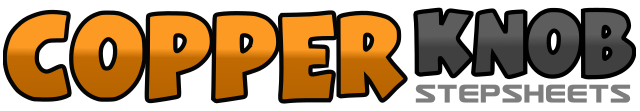 .......Count:64Wall:2Level:Easy Intermediate.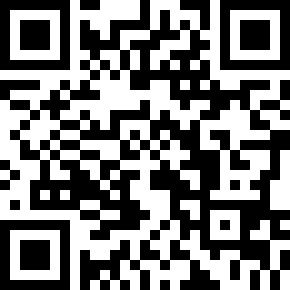 Choreographer:José Miguel Belloque Vane (NL) - October 2014José Miguel Belloque Vane (NL) - October 2014José Miguel Belloque Vane (NL) - October 2014José Miguel Belloque Vane (NL) - October 2014José Miguel Belloque Vane (NL) - October 2014.Music:Nadie Como Tú - Leslie GraceNadie Como Tú - Leslie GraceNadie Como Tú - Leslie GraceNadie Como Tú - Leslie GraceNadie Como Tú - Leslie Grace........1 – 4Step R to R side (1), Step L next to R (2), Step R to R side (3), Touch L next to R (4)	12:005 – 8Step L to L side (5), Step R next to L (6), Step L to L side (7), Scuff R (8)	12:001 – 4Cross R over L (1), Step L back (2), ¼ turn R stepping R to R side (3), Touch L to L side (4)	3:005 – 8¼ turn L stepping L fwd (5), ½ turn L stepping R back (6), ¼ turn L stepping L to L side (7), Hold (8)	3:001 – 4Cross R over L (1), Step L to L side (2), Cross R over L (3), Step L to L side (&), Cross R over L (4)	3:005 – 8Cross L over R (5), Step R to R side (6), Cross L over R (7), Step R to R side (&), Cross L over R (8)	3:001 – 4Step R to R side (1), Step L next to R (2), Cross R over L (3), Hold (4)	3:005 – 8Step L to L side (5), ¼ turn R stepping R next to L (6), Step L forward (7), Scuff R forward (8)	6:001 – 4Step R forward (1), Recover weight on L (2) 	6:003&4¼ turn R stepping R to R side (3), Step L next R (&), ¼ turn R stepping R forward (4)	12:005 – 8Step L forward (5), Recover weight on R (6), Step L back (7), Recover weight on R (8)	12:001 – 4Step L forward (1), Touch R to R side (2), Step R forward (3), Touch L to L side (4)	12:005 – 8Cross L over R (5), Step R back (6), Step L to L side (7), Touch R next to L (8)	12:001 – 4Step diagonally R back (1), Touch L next to R (2), Touch L to L side (3), Touch L next to R (4)	12:005 – 8Step diagonally L back (5), Touch R next to L (6), Touch R to R side (7), Touch R next to L (8)	12:001 – 4¼ turn R stepping R forward (1), Touch L next to R (2), ¼ turn R stepping R to R side (3), Touch L next to R (4)	6:005 – 8Step L to L side (5), Hold (6), Roll hip twice counter clockwise on (7 – 8)	6:00